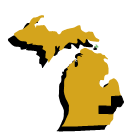 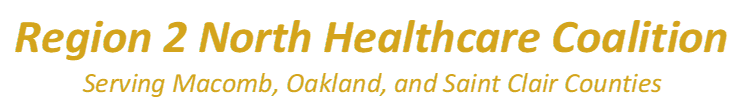 2023 Regional ConferenceRegistration Link